Keikutsertaan Anggota Pramuka Generasi Z Terhadap Implementasi Nilai-Nilai Pendidikan KarakterLAPORAN UJI COBA INSTRUMENDisusun Oleh :ALI MURTADHANIM 180141601503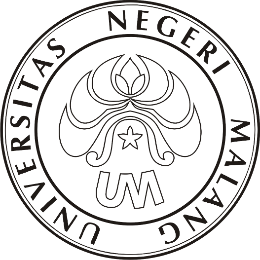 UNIVERSITAS NEGERI MALANGFAKULTAS ILMU PENDIDIKANS1 PENDIDIKAN LUAR SEKOLAH OKTOBER 2021Latar BelakangPenelitian terdapat dua pendekatan yaitu pendekatan kuantitatif dan kualitatif. Penelitian kualitatif bertujuan untuk memperoleh pemahaman mendalam, mengembangkan teori, mendeskripsikan realitas dan kompleksitas sosial. Penelitian kuantitatif bertujuan untuk menjelaskan hubungan antarvariabel, menguji teori, dan melakukan generalisasi atas objek penelitian, kuantitatif digunakan untuk meneliti populasi atau sampel dengan menggunakan alat ukur atau instrumen penelitian, analisa data bersifat kuantitatif atau statistik dengan tujuan menguji hipotesis yang telah dibuat. Instrumen penelitian adalah alat yang dapat digunakan untuk pengumpulan data, misalnya angket atau kusioner, instrumen penelitian perlu di uji coba, uji coba instrumen ini dilakukan untuk melihat apakah soal tersebut layak atau tidak untuk digunakan sebagai instrumen dalam penelitian ini. Berdasarkan hasil dari uji coba instrumen, maka diperoleh data validitas dan reliabilitas. Kriteria instrumen yang baik adalah harus valid dan reliabel, jadi instrumen dikatakan valid jika alat instrumen tersebut dapat mengukur apa yang harus diukur jika peneliti ingin mengukur keikutsertaan anak, maka instrumen yang digunakan adalah tes keikutsertaan. Suatu instrumen dikatakan reliabel jika instrumen tersebut konsisten dalam memberikan penilaian atas apa yang diukur. Dalam penyusunan instrumen untuk memperoleh data seorang peneliti dapat menggunakan tes yang sudah ada dan baku, tetapi jika belum ada instrumen tes yang baku peneliti harus membuat instrumen penelitian sendiri. Dalam menyusun instrumen terdapat 3 langkah yaitu (1) mendefinisikan konstrak (variabel) (2) menyidik faktor (3) Menyusun butir-butir pertanyaan. Responden dalam uji coba instrumen ini adalah responden lain dari penelitian sebenarnya, jumlah responden pada uji coba instrumen ini adalah 10-15 orang dan sesuai dengan sasaran penelitian.TujuanBerdasarkan uraian-uraian diatas Tujuan penelitian yang hendak dicapai dalam penelitian ini adalah:Mengetahui keikutsertaan anggota pramuka Generasi Z di SMP Plus Al-Kautsar Malang.Mengetahui implementasi nilai-nilai karakter anggota pramuka Generasi Z di SMP Plus Al-Kautsar Malang.Mengetahui hubungan antara keikutsertaan anggota pramuka Generasi Z terhadap implementasi nilai-nilai karakter di SMP Plus Al-Kautsar Malang.Waktu dan Tempat Uji CobaUji coba instrumen dilakukan pada hari Jumat, 15 Oktober 2021 pada pukul 13:00 – 14:00 di Secara Daring Google Meeting.Subjek Uji CobaSasaran dalam uji coba instrumen ini adalah Anggota Pramuka SMP Negeri 16 Malang dengan jumlah 14 Orang. Dalam uji coba instrumen ini sudah mendapatkan ijin kepada Pembina dari Pramuka SMP Negeri 16 Malang.Instrumen Uji CobaDalam uji coba instrumen ini terdapat 23 instrumen yang ditanyakan, 12 instrumen menanyakan variabel X Keikutsertaan Anggota Pramuka Generasi Z yang terdapat 4 sub variabel yaitu Kehadiran, Keterlibatan dalam diskusi, Keterlibatan dalam melaksanakan tugas, Pengambilan keputusan dan memanfaatkan hasil kegiatan. 10 instrumen selanjutnya menanyakan variabel Y Implementasi Nilai-Nilai Karakter yang terdapat 6 sub variabel yaitu Religius, Disiplin, Mandiri, Cinta tanah air, Peduli lingkungan, Tanggung jawab.Pelaksanaan Uji CobaPelaksanaan uji coba instrumen yang pertama adalah proses perijinan kepada pembina pramuka SMP Negeri 16 Malang. Kedua, memperkenalkan diri asal dan tujuan melakukan kegiatan uji coba instrumen. Ketiga, pengarahan tata cara dalam mengisi angket/kuisioner seperti mengisi nama lengkap dan mengisi angket/kuisioner dengan jujur. Keempat,  memberikan link Google Form kepada responden untuk di isi. Kelima, melihat hasil Google Form. Keenam, mengelola hasil dari Google Form kedalam Tabel Tabulasi dan menganalisis Uji Validitas dan Uji Reabilitas dengan menggunakan aplikasi SPSS.Hasil Uji CobaPengujian Validitas InstrumenTerdapat 2 Item yang tidak valid dikarenakan lebih kecil dari r Tabel. r Tabel didapatkan dari Distribusi nilai r Tabel dengan Signifikansi 5% dan N berjumlah 14.Pengujian Reliabilitas InstrumenCase Processing Summary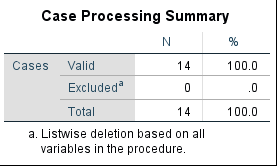 Reliabilitas Statistics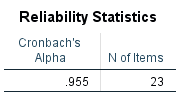 Item Total Statistics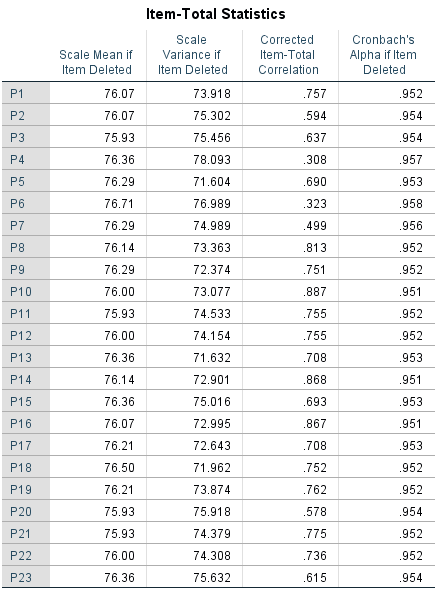 Hasil dari Uji Reliabilitas adalah Reliabel di karenakan Alpha 0,955 lebih besar dari r Tabel 0,532.Kesimpulan dan Tindak LanjutKesimpulanHasil uji coba validitas menunjukan bahwa dari 23 pertanyaan terdapat 2 yang tidak valid. Adapun pernyataan yang tidak valid yakni pada butir nomor : 4 dan 6. Sementara untuk hasil uji reliabilitas dinyatakan reliabel.Tindak LanjutBerdasarkan dari uji validitas dan uji reliabilitas menggunakan program SPSS Statistics 26 yang menunjukan beberapa pernyataan yang dinyatakan tidak valid maka dilakukan penghapusan pernyataan yang tidak valid tersebut, sebab setiap indikator/sub variabel memiliki lebih dari satu pernyataan. Sehingga, meskipun terdapat pernyataan yang tidak valid maka tidak perlu membuat atau mengganti baru karena setiap indikator yang ada sudah terwakili oleh pernyataan yang valid.  Lampiran 1 : Pedoman Koding InstrumenLampiran 2 : Instrumen PenelitianANGKET/KUESIONERKEIKUTSERTAAN ANGGOTA PRAMUKA GENERASI Z TERHADAP IMPLEMENTASI NILAI-NILAI PENDIDIKAN KARAKTERNAMA		:JENIS KELAMIN 	:       Laki-laki		PerempuanPETUNJUK PENGISIANBacalah pernyataan-pernyataan berikut ini dengan cermat sebelum anda menjawabnya.Berilah tanda centang (√) pada kolom yang telah disediakan sesuai dengan hati nurani anda, yaitu: Sangat Setuju (SS), Setuju (S), Tidak Setuju (TS), Sangat Tidak Setuju (STS).Kejujuran anda dalam menjawab pernyataan-pernyataan sangat membantu penulisan skripsi kami. Anda tidak perlu ragu-ragu dengan jawaban anda, karena kerahasiaanya dijamin oleh penulis. Lampiran 3 : Tabulasi Data Analisis Instrumen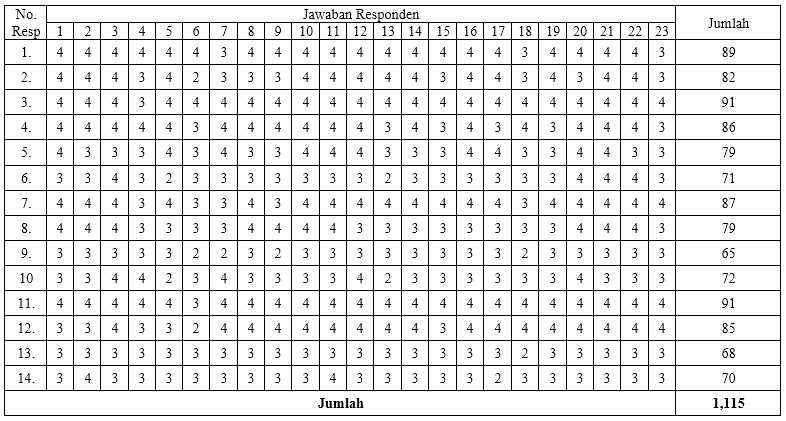 No Itemr Hitungr TabelKeterangan1.0,7810,532Valid2.0,6310,532Valid3.0,6670,532Valid4.0,3550,532Tidak Valid5.0,7320,532Valid6.0,3840,532Tidak Valid7.0,5510,532Valid8.0,8330,532Valid9.0,7810,532Valid10.0,8980,532Valid11.0,7770,532Valid12.0,7780,532Valid13.0,7470,532Valid14.0,8820,532Valid15.0,7190,532Valid16.0,8800,532Valid17.0,7430,532Valid18.0,7830,532Valid19.0,7850,532Valid20.0,6130,532Valid21.0,7950,532Valid22.0,7610,532Valid23.0,6460,532ValidVariabelSub VariabelIndikatorNo. ItemNo. ItemVariabelSub VariabelIndikatorPositifNegatifKeikutser taan Anggota Pramuka Generasi ZKehadiranTurut Serta dalam Pelaksanaan Kegiatan KepramukaanMenyimak materi yang di berikan1,2,3Keikutser taan Anggota Pramuka Generasi ZKeterlibatan dalam DiskusiBertanya perihal materiMemberikan responMelaksanakan Diskusi Kelompok Sesuai Petunjuk 4,56,7Keikutser taan Anggota Pramuka Generasi ZKeterlibatan dalam Melaksanakan TugasBersungguh sungguh dalam menyelesaikan suatu pekerjaanBertanggung jawab dengan pekerjaan yang di berikan8,109Keikutser taan Anggota Pramuka Generasi ZPengambilan Keputusan dan Memanfaatkan Hasil KegiatanMengambil sisi baik kegiatanMengaplikasikan dalam sehari hari11,12VariabelSub VariabelIndikatorNo. ItemNo. ItemVariabelSub VariabelIndikatorPositifNegatifImplementasi Nilai-Nilai KarakterReligiusMelaksanakan IbadahToleransi13,14Implementasi Nilai-Nilai KarakterDisiplinTepat WaktuTaat Terhadap Peraturan15,16Implementasi Nilai-Nilai KarakterMandiriMemiliki Kepercayaan DiriMempunyai InisiatifKetidaktergantungan Terhadap Orang Lain1718Implementasi Nilai-Nilai KarakterCinta Tanah AirMenggunakan Bahasa Indonesia dengan Baik dan BenarMenyemarakan Hari-Hari Besar Indonesia19,20Implementasi Nilai-Nilai KarakterPeduli LingkunganMemelihara Kebersihan LingkunganIkut Memelihara Lingkungan Sekitar21,22Implementasi Nilai-Nilai KarakterTanggung JawabMengerjakan Tugas dan Pekerjaan Rumah dengan BaikMenyelesaikan Tugas Sesuai Dengan Jadwal yang Telah Ditentukan23NOPERNYATAANSSSTSSTS1.Hadir setiap kegiatan ekstrakurikuler pramuka2.Hadir tepat waktu setiap kegiatan yang berkaitan dengan ekstrakurikuler pramuka3.Saya selalu menyimak materi yang di berikan oleh kakak pembina4.Saya senang dan terbuka ketika berkomunikasi/berdiskusi5.Saya menanggapi setiap ide/gagasan/pendapat dari rekan atau kakak pembina6.Saya memilih diam dan tidak memberikan masukan ketika ada pendapat yang saya rasa salah7.Saya memilih diam ketika acara diskusiNOPERNYATAANSSSTSSTS8.Saya mengerjakan tugas dengan maksimal9.Saya malas mengerjakan tugas10.Saya menjalankan tugas saya dengan penuh rasa tanggungjawab11.Saya selalu mengambil sisi positif dari setiap kegiatan kepramukaan12.Saya menjalankan hal positif yang sudah di ajarkan dalam kehidupan sehari-hari13.Tepat diawal waktu dalam menjalankan sholat lima waktu14.Saya Mengingatkan teman untuk beribadah15.Selalu hadir sebelum kegiatan (Ekstrakulikuler, Intrakulikuler) berlangsung16.Menaati peraturan yang berlaku dimanapun berada17.Saya berusaha mengerjakan sendiri tugas yang diberikan18.Saya melakukan sesuatu jika hanya disuruh19.Saya berkomunikasi menggunakan bahasa indonesia dengan baik dan benar20.Saya berkontribusi dalam menyambut/menyemarakan hari-hari besar Indonesia21.Saya ikut menjaga kelestarian lingkungan di sekitarku baik di sekolah maupun di rumah22.Saya membuang kemasan makanan dan minuman pada tempatnya23.Saya memiliki kesadaran dalam menyelesaikan tugas tepat waktu